                             Екскурсії в природу                           Додаток 1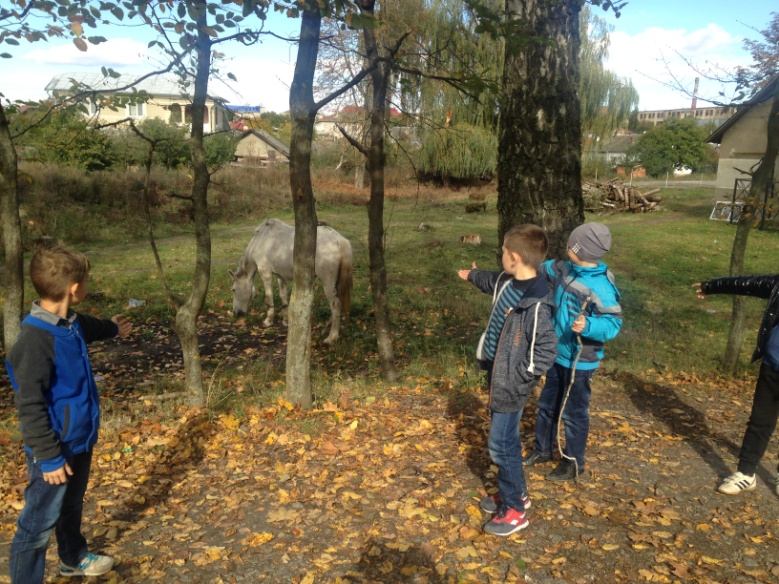 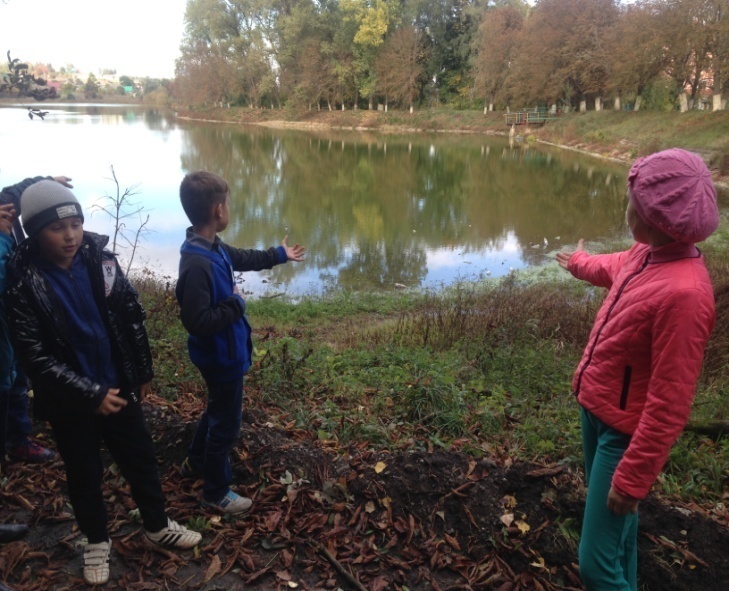 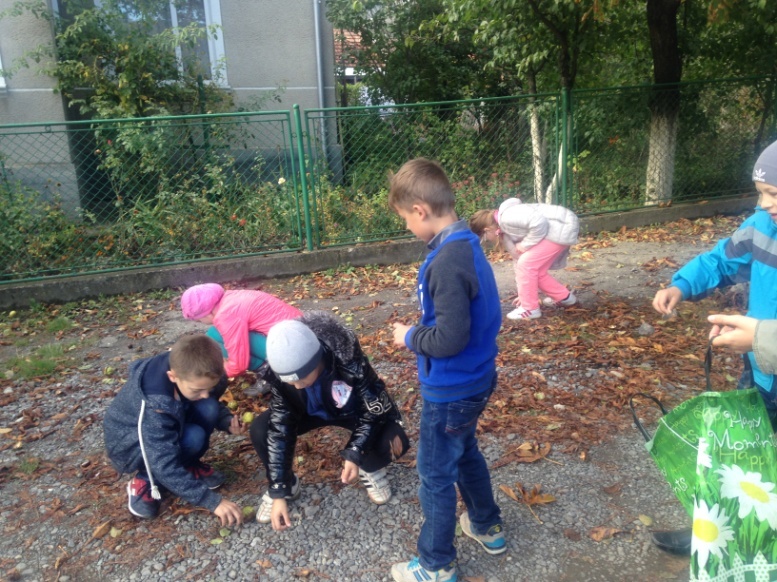 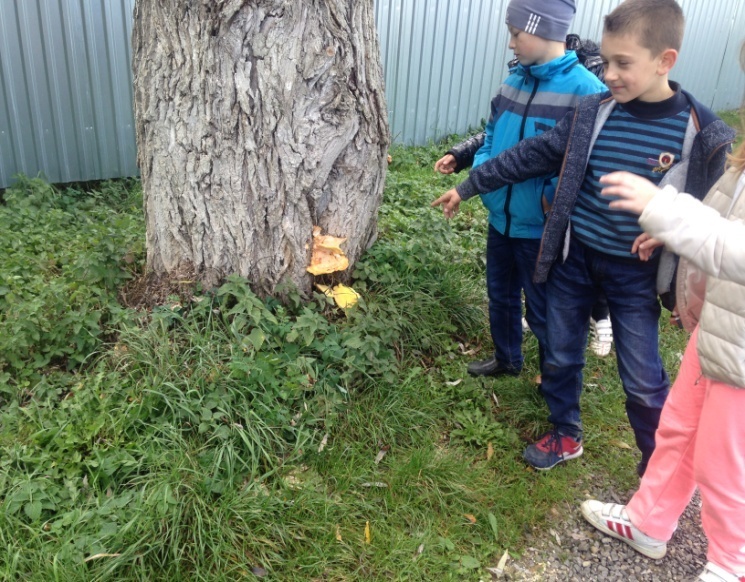 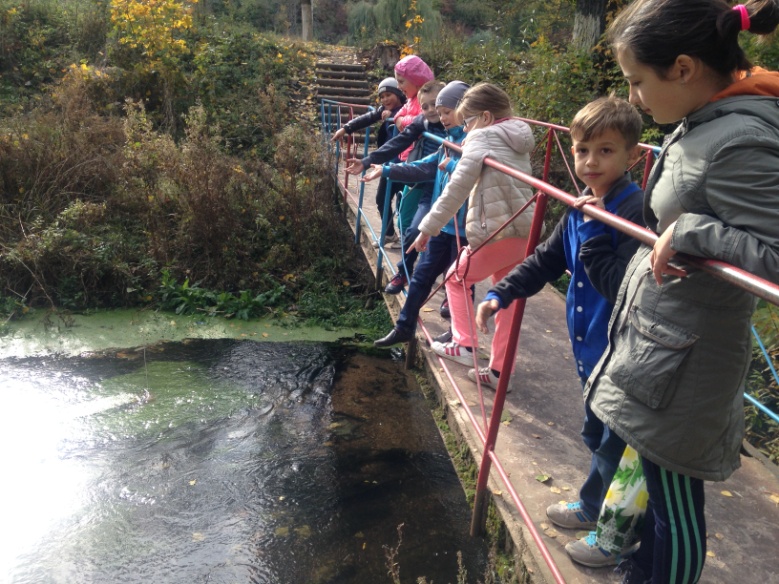 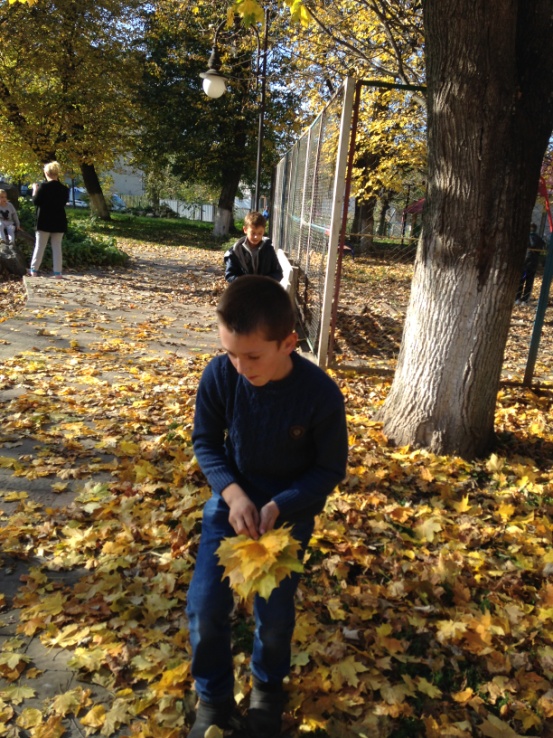 